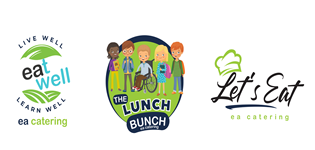                   BALLYCARRY PRIMARY SCHOOL Spring menu week commencing Monday 22nd April – Friday 26th April 2024MENU CAN BE SUBJECT TO CHANGE DUE TO CIRCUMSTANCES BEYOND OUR CONTROL Spring 2024.N.B. BREAD, MILK, WATER & FRESH FRUIT SERVED ALONG EACH SET MEAL.  FOR FURTHER INFORMATION ON ALLERGENIC INGREDIENTS, PLEASE CONTACT THE UNIT CATERING SUPERVISOR IN WHITEHEAD PRIMARY SCHOOL.Dear parent,If you wish your child to have school dinners next week, please either print off and complete the slip below by ticking which days or clearly write your order on a piece of paper and send to school on Monday 22nd April 2024 with money to each child’s class teacher in a clearly marked envelope. Please do not combine orders or monies with siblings.----------------------------------------------------------------------------------------------------------------------------------------------------------------------------------------------------------------------------------------------------PLEASE FILL IN AND RETURN WITH CORRECT MONEY (£2.60 PER DAY) ON MONDAY MORNING TO YOUR CHILD’S INDIVIDUAL CLASS TEACHER.USE ONE SLIP PER CHILD- PLEASE DO NOT SEND ORDERS WITH SIBLINGS. ORDERS WILL NOT BE ACCEPTED AFTER MONDAY.Monday 22nd Tuesday 23rd Wednesday 24th Thursday 25th Friday 26th Week Commencing 22.04.24 Golden Crumbed Fish Fingers with garden peas & Chips.Homemade Flakemeal Biscuit.Beef Bolognaise with sweetcorn & Pasta Spirals.Mandarin Orange Sponge & Custard.Homemade chicken curry & Naan Bread with garden peas, baton carrots & Boiled Rice.Arctic Roll & Peaches.Roast Gammon, stuffing & Gravy with fresh seasonal vegetables & oven roast potatoes.Homemade Brownie & Orange Wedges.Chicken Goujons with Sweet Chilli Dip, Corn on the Cob & Chips.Fruit Muffin with pure Apple/Orange Juice.BALLYCARRY PRIMARY SCHOOL DINNERS ORDERBALLYCARRY PRIMARY SCHOOL DINNERS ORDERBALLYCARRY PRIMARY SCHOOL DINNERS ORDERBALLYCARRY PRIMARY SCHOOL DINNERS ORDERBALLYCARRY PRIMARY SCHOOL DINNERS ORDERBALLYCARRY PRIMARY SCHOOL DINNERS ORDERName of child:Name of child:Name of child:Week Commencing:  22.04.24Week Commencing:  22.04.24Week Commencing:  22.04.24Please circle day/days dinners are required belowPlease circle day/days dinners are required belowPlease circle day/days dinners are required belowPlease circle day/days dinners are required belowPlease circle day/days dinners are required belowPlease circle day/days dinners are required belowMONDAY 22nd TUESDAY 23rd WEDNESDAY 24th WEDNESDAY 24th THURSDAY 25th FRIDAY 26th PAYMENT (Circle which one applies)              Free School Meals                 OR     Paying (£2.60 per day)PAYMENT (Circle which one applies)              Free School Meals                 OR     Paying (£2.60 per day)PAYMENT (Circle which one applies)              Free School Meals                 OR     Paying (£2.60 per day)PAYMENT (Circle which one applies)              Free School Meals                 OR     Paying (£2.60 per day)PAYMENT (Circle which one applies)              Free School Meals                 OR     Paying (£2.60 per day)PAYMENT (Circle which one applies)              Free School Meals                 OR     Paying (£2.60 per day)1 x meal £2.60   2 x meals £5.20  3 x meals £7.80   4 x meals £10.40   5 x meals £13.001 x meal £2.60   2 x meals £5.20  3 x meals £7.80   4 x meals £10.40   5 x meals £13.001 x meal £2.60   2 x meals £5.20  3 x meals £7.80   4 x meals £10.40   5 x meals £13.001 x meal £2.60   2 x meals £5.20  3 x meals £7.80   4 x meals £10.40   5 x meals £13.001 x meal £2.60   2 x meals £5.20  3 x meals £7.80   4 x meals £10.40   5 x meals £13.001 x meal £2.60   2 x meals £5.20  3 x meals £7.80   4 x meals £10.40   5 x meals £13.00